Auditions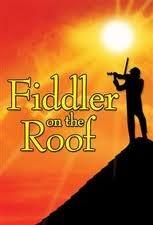 Where: CSHS AuditoriumWhen: Monday- Thursday 12/5-12/8Time: 3:30 p.m.--4:45 p.m. Sign-up for times on bulletin board outside of Mrs. Pepper’s classroomCallbacks will be Monday and Tuesday, 12/12 and 12/13 @ 3:30 p.m. (By invitation ONLY)Production Dates: April 7th & 8th @ 7:30 p.m. April 9th @ 2 p.m.Please do not audition if you cannot make these dates. Welcome to the CSHS Production of “Fiddler on the Roof!” For this production we are looking for approximately 35-40 cast members. Rehearsals for this production will begin as soon as possible and students are expected to do MOST of their preparation at home and on their own. All students are encouraged to watch as many productions of Fiddler as possible.  The film version is available to sign out through Mrs. B. Smith.  For any student who was unable to participate in the NYC trip to see Fiddler we highly recommend searching youtube videos for Fiddler on the Roof 2015.  Practices will be held EVERY Saturday as well as one to two weeknights per week.  If you are unprepared for this commitment you should reconsider auditioning.  As with ALL CSHS Drama Club events the production team can only schedule around CSHS sponsored events. Work, travel teams, church (sorry, Lord!) are NOT an excuse for missing rehearsals. PLEASE CONSIDER THOUGHTFULLY IF YOU ARE WILLING TO MAKE THIS COMMITMENT PRIOR TO AUDITIONING.Please note: Drama Club rehearses on a very tight and lean schedule. All principal roles are expected to show up to rehearsals already knowing their music. Scenes are blocked once and the second rehearsal is expected to be off-book (memorized).FIRST REHEARSAL: TUESDAY, DECEMBER 27th from 9 a.m. till 12 noonThe Principle Roles Character Descriptions and Materials We Would Like to See at AuditionsPlease note: If you are auditioning for a principle role, please show up ready to perform this material, preferably memorized and with big character choices. YouTube is a valuable resource, please take advantage.  Please fill out this form and bring it with you to the audition.Auditions for “Fiddler on the Roof”Please make legible Name-							Parent Names-                                                           Address-					 Home Phone-                                                             		Parent Cell Phones-Cell Phone-					Email-                                                             			Parent Office or other phones-Age-                                                                             							Parent email addresses-Musical Theatre experience-Dance/Gymnastics experience-Other relevant experience (chorus, instrumental, etc.)-I am interested in the following role(s)-I am willing to be cast in other roles (including chorus roles)     yes or no  List any family members also auditioning-List any known conflicts from December 26th--April 10th . School related functions are excused, but please list those dates anyway for scheduling purposes - List any medical conditions of which directors should be aware-CharacterAudition ReadingAudition SongCallback RequirementsTevyeThe heart and conscience of Fiddler on the Roof. He understands his role as leader of the family, but knows his place as his wife's husband.Monologue 1 - pg. 1“A fiddler on the roof. Sounds crazy…” AND “Because of our traditions…”Monologue 2 - pg. 12“Today I am a horse…”If I Were a Rich Man – from “The most important men” (measure84) through to the end https://www.youtube.com/watch?v=RBHZFYpQ6nc&index=3&list=PLCED52B49FEEB080C  Do You Love Me – whole song https://www.youtube.com/watch?v=h_y9F5St4j0 A cold reading will also be provided. GoldeThe backbone of the family. She has a rather gruff exterior, but in her heart is sheer dedication to her family. She runs the household and keeps Tevye's more emotional side in check. Golde lives to see her daughters get married.Monologue 1 - pg. 51“It’s an evil spirit! May it fall…”Lines - pg. 21 and 22 (Between Tevye and Golde)Sunrise, Sunset – from the beginning to “wasn’t it yesterday when they were small” https://www.youtube.com/watch?v=nLLEBAQLZ3Q&index=7&list=PLCED52B49FEEB080C Do You Love Me – whole song https://www.youtube.com/watch?v=h_y9F5St4j0 A cold reading will also be provided. TzeitelThe oldest daughter of Tevye and Golde. She is the first to be matched by Yente and sets the plot of Fiddler into action by pleading with her father to let her marry Motel the Tailor, to whom she has pledged her love.Lines - pg. 22 and 23(Exchange between Motel and Tzeitel)Matchmaker, Matcher – measures from the beginning to “night after night in the dark I’m alone, so find me a match of my own” https://www.youtube.com/watch?v=59Hj7bp38f8&index=2&list=PLCED52B49FEEB080C   Cold reading will be provided.CharacterAudition ReadingAudition SongCallback RequirementsHodelA strong, independent child. She is outspoken, but respectful. She has her eye on the Rabbi's son at the outset of the story, but she is taken with the revolutionary Perchik from the moment she meets him. Hodel proves that her dedication to and love for Perchik is real as she follows him to Siberia after his arrest. Lines - pg. 35 and 36(Exchange between Hodel and Perchik)Matchmaker, Matcher – measures from the beginning to “night after night in the dark I’m alone, so find me a match of my own” https://www.youtube.com/watch?v=59Hj7bp38f8&index=2&list=PLCED52B49FEEB080C   Far From the Home I Love – whole song https://www.youtube.com/watch?v=0JNTNU7etW8 A cold reading will also be provided. ChavaThe third youngest daughter. Chava is an introspective, rather shy young woman who seems to favor books over other pursuits. Her love for the young Russian, Fyedka, tests her father's love to the limit and provides the largest conflict in the story. Dance experience preferred.Lines - pg. 55 and 56(Exchange between Fyedka and Chava)Matchmaker, Matcher – measures from the beginning to “night after night in the dark I’m alone, so find me a match of my own” https://www.youtube.com/watch?v=59Hj7bp38f8&index=2&list=PLCED52B49FEEB080C   Cold reading will be provided. MotelThe young tailor enamored of Tzeitel. He should be able to dance at his wedding. A young man with good comic timing and a vulnerable quality is ideal.Lines - pg. 22 and 23(Exchange between Motel and Tzeitel)Miracle of Miracles – from the beginning to “out of a worthless lump of clay, God has made a man today” https://www.youtube.com/watch?v=CvVeJJ-TnK4 Cold reading will be provided. CharacterAudition ReadingAudition SongCallback RequirementsPerchikA young student who leans toward a revolutionary, or as Tevye calls him, "A radical." He clashes with Tevye idealistically, but is likable, charming, and ultimately, a member of the family. Lines - pg. 35 and 36(Exchange between Hodel and Perchik)Now I Have Everything, beginning to “wife to share such a difficult, wand’ring king of life.” (measure 26) https://www.youtube.com/watch?v=OZRouv_muVk   Cold reading will be provided. FyedkaA young Russian soldier who falls in love with Chava. Lines - pg. 55 and 56(Exchange between Fyedka and Chava)To Life, beginning to measure 30 https://www.youtube.com/watch?v=Vvr8AjT0aD0Cold reading will be provided.  Lazar WolfeThe butcher. Tzeitel is frightened to marry Lazar Wolf and she should have reason to be so. Lazar Wolf has featured singing in, "To Life" and must be able to sell the song. Lines - pg. 27 - 28Begin with “Tevye - I suppose you know why I wanted to see you.”(Exchange between Tevye and Lazar)To Life, beginning to measure 30 https://www.youtube.com/watch?v=Vvr8AjT0aD0Cold reading will be provided. YenteThe matchmaker. She's not elderly, but mature.Lines - pg. 7 and 8(Exchange between Golde and Yente)Sunrise, Sunset – from the beginning to “wasn’t it yesterday when they were small” https://www.youtube.com/watch?v=nLLEBAQLZ3Q&index=7&list=PLCED52B49FEEB080C Cold reading will be provided.Shpritze and BielkeThe youngest daughters of Tevye and Golde. They are considerably younger than the three "matchmaker" daughters. They have only a few lines, but are featured in quite a few scenes. Lines - pg. 4 - 6(Exchange between Shprintze, Golde, Hodel, Bielke, and Tzeitel)Sunrise, Sunset – from the beginning to “wasn’t it yesterday when they were small” https://www.youtube.com/watch?v=nLLEBAQLZ3Q&index=7&list=PLCED52B49FEEB080C No callback necessary. CharacterAudition ReadingAudition SongCallback RequirementsFruma SarahLazar Wolf’s angry dead wife.Only a singing roleThe Dream (Fruma Sarah’s part) - measures 123-138 https://www.youtube.com/watch?v=6o2gISJYwQU   Sunrise, Sunset – from the beginning to “wasn’t it yesterday when they were small” https://www.youtube.com/watch?v=nLLEBAQLZ3Q&index=7&list=PLCED52B49FEEB080C  ConstableThe Constable is the local sheriff representing the anti-Semitic Russian government. The Constable is a complex character who is conflicted over his relative goodwill toward individuals in the Jewish community and his duty to harass them. Non-singing. Lines - pg. 32 - 33(Exchange between Constable and Tevye)The following parts wil sing “To Life” if you are a man. Women, please sing “Sunrise Sunset.” Use the above links. A cold reading will be provided.Mordcha (Innkeeper)Should be a friendly, interesting Innkeeper.Lines - pg. 25(Exchange between Lazar, Innkeeper, Avram, Fyedka, and Tevye)The following parts wil sing “To Life” if you are a man. Women, please sing “Sunrise Sunset.” Use the above links. YusselA hatter, a craftsman.You will read Lazar Wolf’s lines - pg. 27 - 28Begin with “Tevye - I suppose you know why I wanted to see you.”(Exchange between Tevye and Lazar)The following parts wil sing “To Life” if you are a man. Women, please sing “Sunrise Sunset.” Use the above links. RabbiThe Rabbi is the spiritual center of the community.You will read Lazar Wolf’s lines - pg. 27 - 28Begin with “Tevye - I suppose you know why I wanted to see you.”(Exchange between Tevye and Lazar)The following parts wil sing “To Life” if you are a man. Women, please sing “Sunrise Sunset.” Use the above links. MendelThe Rabbi’s sonYou will read Lazar Wolf’s lines - pg. 27 - 28Begin with “Tevye - I suppose you know why I wanted to see you.”(Exchange between Tevye and Lazar)The following parts wil sing “To Life” if you are a man. Women, please sing “Sunrise Sunset.” Use the above links. AvramThe booksellerYou will read Lazar Wolf’s lines - pg. 27 - 28Begin with “Tevye - I suppose you know why I wanted to see you.”(Exchange between Tevye and Lazar)The following parts wil sing “To Life” if you are a man. Women, please sing “Sunrise Sunset.” Use the above links. RussiansThe Russians are soldiers under the command of the Constable. One, Sasha, has two lines.You will read Lazar Wolf’s lines - pg. 27 - 28Begin with “Tevye - I suppose you know why I wanted to see you.”(Exchange between Tevye and Lazar)The following parts wil sing “To Life” if you are a man. Women, please sing “Sunrise Sunset.” Use the above links. The VillagersThey are the faces of Anatevka.You will read Lazar Wolf’s lines - pg. 27 - 28Begin with “Tevye - I suppose you know why I wanted to see you.”(Exchange between Tevye and Lazar)The following parts wil sing “To Life” if you are a man. Women, please sing “Sunrise Sunset.” Use the above links. 